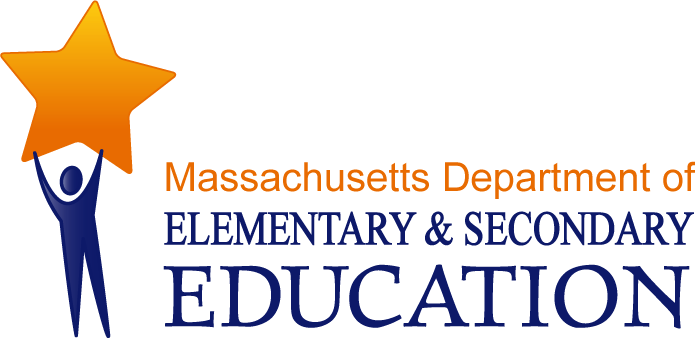 Form C1 Request for Waiver as Provided inSpecial Education Regulations 603 CMR 28.03(5):Special Education Parent Advisory Councils School District: _____________________________________________________________ Proposed Effective Date: ______________________________________________________Prior to implementing an alternative compliance model, the district must receive approval from The Department of Elementary and Secondary Education through an Alternative Compliance Waiver application filed pursuant to 603 CMR 28.03(5).  Use this form to request a waiver and attach additional pages as needed to respond fully to the information items below. Please attach a separate page with your responses to each item below. For all waiver applications, districts must: Attach the completed Cover Page and Form C 1 with the application.Provide a descriptive summary of the district’s substantial efforts to establish a SEPAC. Attach supporting evidence of these efforts. (Evidence may include copies of promotional flyers, website postings, emails, etc.)Submit evidence of how the parent community was consulted regarding this waiver application.Identify specific annual steps that will show how the district will maintain and monitor the effectiveness of its methodology.Provide a description of the steps the district will take in order to continue soliciting SEPAC membership to create a viable SEPAC. The alternative compliance waiver will be in effect for three years; however, individual districts are required to continue to solicit SEPAC membership in the beginning of each school year. Please indicate your option below. Attach your response on additional pages. Option 1: Regional SEPAC: Districts may work with other districts or through an Educational Collaborative to establish a regional SEPAC. Each regional SEPAC must have, at a minimum, a representative from each participating district. The participating districts must comply with the Massachusetts special education laws and regulations pertaining to SEPACs.If applying for a Regional SEPAC, districts must, in addition to the requirements for all waiver requests:Identify the participating districts.Submit evidence of each district’s agreement to collaborate. (Such as a statement from the district Superintendent)Option 2: Districts may annually provide opportunities for parents of students with disabilities to participate in at least three district level activities and trainings specifically designed for parents of students with disabilities including at least one workshop, in collaboration with the parent advisory council, on the rights of students and their parents and guardians under the state and federal special education laws. Districts should document these opportunities and develop a process for monitoring the effectiveness of the activity. The monitoring process should include a method for collecting feedback from participating parents. This feedback should be used to develop meaningful activities for parents in an effort to increase interest and membership in a SEPAC.